Schneider, Schneider, leich ma d‘ Scha(r)Ein Geländespiel, das mehrere Bäume im Freien voraussetzt. Man kann aber auch andere Markierungspunkte im Gelände suchen.Jedes Kind besitzt einen Baum, bis auf eines, das sich nun anschickt, auch einen Baum zu ergattern. Dieses geht auf einen anderen Mitspieler zu und sagt: „Schneider, Schneider, leich ma d‘ Scha(r). Wo is’s laa(r)?“Der Gefragte antwortet: „Duat is’s laa(r)!“, und zeigt auf einen der anderen Bäume. Inzwischen müssen die anderen Spieler ihre Bäume wechseln. Wichtig: Beim eigenen Baum zu bleiben ist nicht erlaubt.Gelingt es dem Fragenden, einen freien Baum zu erhaschen, bevor ein anderer ihn eingenommen hat, wird nun der, der ohne Baum dasteht, der neue Fragende.Das Spiel ist sehr alt und allgemein verbreitet.Riedl-Klier, Kinderlieder, S. 256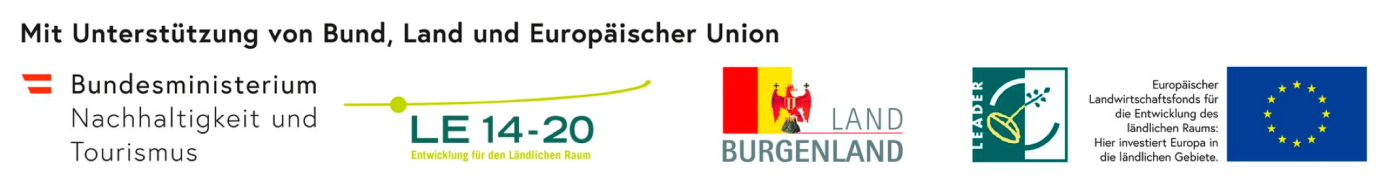 